Forschungsgesellschaft Kunststoffe e.V.				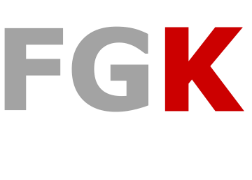 Haardtring 100						64295  Darmstadt							Fax: 03212 1188 563E-Mail: info@fgkunststoffe.deRegistration (please send via Mail or Fax)to the PINFA-LBF-FGK-Workshop „E-Mobility“ 12. November 2019 Maritim Hotel Darmstadt, Rheinstraße 105, 64295 Darmstadt, GermanyI’m attending the free event.	I agree, that the FGK may publish pictures of the event with my person on the Homepage or in the Newsletter.Yes							No		The FGK provides a list of participants in the password-protected download-area oft he Homepage. I agree, that I will be listed there with my name and the name of my employer.Yes							No		The FGK has reserved a contingent of rooms as the Maritim Hotel. These can be booked on your own account until 14.10.2019 under the keyword „E-Mobility Workshop“.______________________________________________________________Title / First name / Last name___________________________________________________________________ Company___________________________________________________________________Adress___________________________________________________________________E-Mail / Phone___________________________________________________________________Date / Signature.